               СЪОБЩЕНИЕ, ОТНОСНО ОТВАРЯНЕ НА ЦЕНОВИТЕ ПРЕДЛОЖЕНИЯ НА ДОПУСНАТИТЕ УЧАСТНИЦИ В ПРОЦЕДУРА ЗА ВЪЗЛАГАНЕ НА ОБЩЕСТВЕНА ПОРЪЧКА С ПРЕДМЕТ:  „ВОДОСНАБДЯВАНЕ ГРУПА КУПЦИТЕ (С. КУПЦИТЕ, С. ПОТОЧЕ, С. РЪТ)- КОМПЛЕКСЕН ПРОЕКТ ЗА ИНВЕСТИЦИОННА ИНИЦИАТИВА ПО ЧЛ. 150, АЛ. 6 ОТ ЗУТ, В ЗЕМЛИЩАТА НА СЕЛАТА КУПЦИТЕ, ПОТОЧЕ, РЪТ, ОБЩИНА ДЖЕБЕЛ“На основание чл. 57, ал. 3 от Правилника за прилагане на Закона за обществените поръчки (ППЗОП), Комисията, назначена със Заповед № 153/24.01.2019 г. на Бахри Юмер – Кмет на Община Джебел за възлагане на обществена поръчка с предмет: „ВОДОСНАБДЯВАНЕ ГРУПА КУПЦИТЕ (С. КУПЦИТЕ, С. ПОТОЧЕ, С. РЪТ)- КОМПЛЕКСЕН ПРОЕКТ ЗА ИНВЕСТИЦИОННА ИНИЦИАТИВА ПО ЧЛ.150, АЛ.6 ОТ ЗУТ, В ЗЕМЛИЩАТА НА СЕЛАТА КУПЦИТЕ, ПОТОЧЕ, РЪТ, ОБЩИНА ДЖЕБЕЛ“, открита с Решение № 1312/19.12.2018 г., публикувана в Регистъра на обществените поръчки на АОП с уникален номер: с 00417-2018-0014, ОБЯВЯВА, че ценовите предложения на допуснатите участници ще бъдат отворени и оповестени на заседание, което ще се състои на 15.02.2019 г. (петък) от 16:00 часа в Заседателната зала на Общински съвет – гр. Джебел, ул. “Еделвайс” 19.Отварянето на офертите е публично и на него могат да присъстват участниците в процедурата или техни упълномощени представители, както и представители на средствата за масово осведомяване.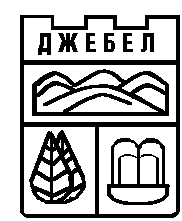 